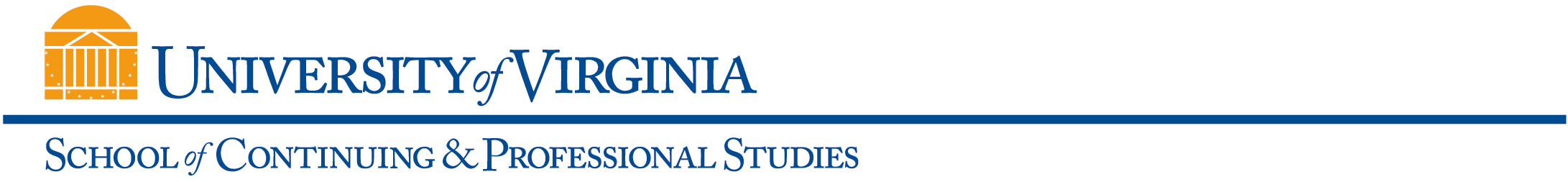 SCPS Syllabus TemplateClass OverviewInstructor Name and UVa Email Contact Information:Instructor:  Paul J. Krinzman, CPAInstructor Telephone:  908-418-7500Instructor Email: pjk5y@virginia.ed; paul@newportfinancial.biz Class Description (Use the SIS 400 characters from catalog description):An analysis of the Federal Income Tax law and its application to individuals with limited consideration of businsses. A study is made of problems covering personal and business tax situations. Weveral cases are assigned for which the student prepares illustrative tax returns. Prerequisite: ACCT 2020 or instructor permission.Learning Outcomes:The objectives of this course are to provide an overview and explanation of the basic tax principles relateive to individuals and those tax concepts generally applicable throughout the tax code. During the course, specific problems are worked to ensure a thorough understanding of the material presented in the text.Assessment Components: Please specify types of assignments, tests, papers, and projects that will be assigned.Regular attendance at all classes is expected. The student is reponsible for all work, lectures, class assignments, changes in reading assignments and handouts missed during an absence. Class participation and timely submission of assignments will be considered for grading purposes. Please take cell phones out of the classroom.Testing - there will be a mid-term and final exam.     Class participation      10%     Mid-term exam           45%     Final exam                  45%     Total                          100%Grading scale - the final grade will be computed as follows:     A - 90 & above     B - 80 to 89 points     C - 70 to 79 points     D - 60 to 69 points     F - below 60 pointsRequired Text (include ISBN, specific edition)SOUTH-WESTERN FEDERAL TAXATION - COMPREHENSIVE 2014 EDITION HOFFMAN, MALONEY, RAABE,  YOUNG.  SOUTH-WESTERN COLLEGE/CENGAGE LEARNING GROUP.ISBN-13: 978-1285178509.IRS FORMS & PUBLICATIONS (AVAILABLE AT IRS.GOV).Required Additional Resources and Technical ComponentsN/AOther Class Expectations (for Classroom/Internet and Web-Based classes, specify any live (synchronous) meetings dates, times, delivery mode)Class assignmentsSession 1- September 9Chapter: 1 & 2 Topic: Introduction to the Federal System of Taxation, Tax Determination, Personal Dependency Exemptions & an Overview of Property Transactions.Session 2- September 16Chapter: 3 Topic: Introduction to the Federal System of Taxation, Tax Determination, Personal Dependency Exemptions & an Overview of Property Transactions - Part IIAssignment: To be announced in class.Session 3 - September 23 Chapter: 4Topic: Gross Income: Concepts & InclusionsAssignment: To be announced in class.Session 4 - September 30Chapter: 5Topic: Gross Income: ExclusionsAssignment: To be announced in class.Session 5 - October 7Chapter: 6Topic: Deductions & Losses: In GeneralAssignment: To be announced in class.Session 6 - October 14Chapter: 7Topic: Deductions & Losses: Certain Business Expenses & LossesAssignment: To be announced in class.Session 7 - October 21Chapter: 8Topic: Depreciation, Cost Recovery, Amortization & DepletionAssignment: To be announced in class.Session 8 - October 28Chapter: 9Topic: Deduction: Employee Expenses; Mid-term examination topics reviewAssignment: To be announced in class.Session 9 - November 4Mid-term examinationSession 10 - November 11Chapter: 10Topic: Deductions & Losses: Certain Itemized DedictionsAssignment: To be announced in class.Session 11 - November 18Chapter: 12 & 13Topic: Tax Credits & Payments Procedures; Property Transactions;             Gains/Losses Basis Transactions: Nontaxable ExchangesAssignment: To be announced in class.Session 12 - November 25Chapter: 14Topic: Property Transactions, Section 1231, & Recapture ProvisionsAssignment: To be announced in class.Session 13 - December 2Chapter:11Topic: Passive Activity Losses; Final examination topics reviewAssignment: To be announced in class.Session 14 - December 9
Final Examination Class Syllabus:Please fill in the information in the table below, depending upon your instruction method and delivery mode. Class Information in UVaCollab SiteClass Information in UVaCollab SiteClass InstructionAccess: Provide instructions (http://collab.itc.virginia.edu/portal) with specific name of your site.Clearly state the types of instruction, activities, and expectations that will be administered as part of instruction. Class RequirementsInclude attendance, participation and academic requirements.  Requirements for projects, presentations, and examinations must clearly incorporate class objectives.Evaluation StandardsInclude the grading scale, percentage of grade or number of points attached to each requirement, and a summary of how student work will be evaluated.  Evaluation criteria for projects, presentations, and examinations must reflect class objectives. Provision of evaluation rubrics is helpful.  If class participation is included it should be titled “Level and quality of participation” and should not be weighted at greater than 10-15% of the final grade.Class ScheduleProvide an overview of class activities to meet class objectives.CommunicationPlease state which instructional tools you will be using in UVaCollab:Please state the amount of time by which you will respond to student email.AssignmentsPlease state where assignments will be posted for student’s reference. ResourcesProvide specific directions for how to access resources in your course.GradebookPlease provide a description of if/how you will be using the UVaCollab Gradebook.Technical Support ContactsPlease copy and paste the following contact and support information for students.Login/Password: scpshelpdesk@virginia.eduUVaCollab: collab-support@virginia.eduBbCollaborate (Elluminate) Support: scpshelpdesk@virginia.eduor http://support.blackboardcollaborate.com University Email Policies:Students are expected to check their official U.Va. email addresses on a frequent and consistent basis to remain informed of University communications, as certain communications may be time sensitive. Students who fail to check their email on a   regular basis are responsible for any resulting consequences.University of Virginia Honor System:  All work should be pledged in the spirit of the Honor System at the University of Virginia.   The instructor will indicate which assignments and activities are to be done individually and which permit collaboration. The following pledge should be written out at the end of all quizzes, examinations, individual assignments and papers:  “I pledge that I have neither given nor received help a  on this examination (quiz, assignment, etc.)”.  The pledge must be signed by the student. For more information please visit Honor SystemSpecial Needs: It is the policy of the University of Virginia to accommodate students with disabilities in accordance with federal and state laws. Any SCPS student with a disability who needs accommodation (e.g., in arrangements for seating, extended time for examinations, or note-taking, etc.), should contact the Learning Needs and Evaluation Center (LNEC) and provide them with appropriate medical or psychological documentation of his/her condition.Once accommodations are approved, it is the student’s responsibility to follow up with the instructor about logistics and implementation of accommodations. Accommodations for test taking should be arranged at least 14 business days in advance of the date of the test(s). Students with disabilities are encouraged to contact the LNEC: 434-243-5180/Voice, 434-465-6579/Video Phone, 434-243-5188/Fax. Further policies and statements available: U.Va. Special Needs WebsiteFor further policies and statements about student rights and responsibilities, please see U.Va  Website (http://www.scps.virginia.edu/audience/students)